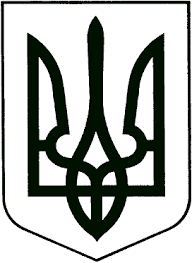 ВИКОНАВЧИЙ КОМІТЕТЗВЯГЕЛЬСЬКОЇ МІСЬКОЇ РАДИРІШЕННЯ14.02.2024                                                                                                 № 1047Про містобудівну діяльність    Керуючись підпунктом 8 пункту а статті 30, статтею 40 Закону України „Про місцеве самоврядування в Україні“, Законом України „Про регулювання містобудівної діяльності“, „Про благоустрій населених пунктів“, наказом Міністерства регіонального розвитку, будівництва та житлово-комунального господарства України від 21.10.2011 №244 „Про затвердження Порядку розміщення тимчасових споруд для провадження підприємницької діяльності“, Генеральним планом міста Звягель, затвердженим рішенням міської ради від 11.09.2008 №373, враховуючи заяви, відповідні документи, виконавчий комітет міської радиВИРІШИВ:    1. Перереєструвати для подальшої експлуатації тимчасові торговельні споруди для провадження підприємницької діяльності за умови виконання пункту 2 цього рішення:    1.1 з фізичної особи-підприємця Матвійчука Олега Олександровича на фізичну особу-підприємця Вовченко Інну Володимирівну тимчасовий торговельний павільйон на вулиці Європейській, 2-А в місті Звягель.    Підстава: договір купівлі-продажу тимчасового торговельного павільйону від 25.12.2023 зареєстровано в реєстрі за №4953, договір оренди землі від 01.03.2023;    1.2 з фізичної особи Ревво Валерія Юрійовича на фізичну особу-підприємця Осінського Олександра Олександровича тимчасовий торговельний павільйон на вулиці Лубчицькій, 45-А в місті Звягель, за умови утримання в належному стані зупинки громадського автотранспорту.    Підстава: договір дарування тимчасового торговельного павільйону від 07.09.2023 зареєстровано в реєстрі за №6400, договір оренди землі від 06.03.2023.    2. Замовникам звернутися до управління містобудування, архітектури та земельних відносин міської ради для перереєстрації та отримання паспортів прив’язки тимчасових споруд для провадження підприємницької діяльності.    3. Контроль за виконанням цього рішення покласти на міського голову   Боровця М.П.Міський голова                                                                           Микола БОРОВЕЦЬ